.Dance starts after 16 countsGrapevine 1/4 turn, clap, grapevine 1/4 turn, clapTwist x4, heel, heel, in, inToe strut jazz boxPoint cross, point cross, point-out in out in*RESTART*  wall 3 (facing 6.00) wall 7 (facing 3.00)Cross kick x2, step touch step hookLock step forward scuff, rock cross 1/4 turnREPEAT*There are 2 Restarts on walls 3 and 7 after count 32.Contact: f_whitehouse@hotmail.comOld School Rock & Roll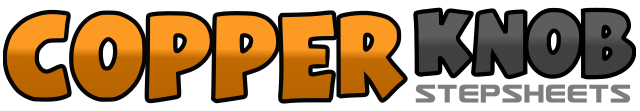 .......Count:48Wall:4Level:Improver / Low Intermediate.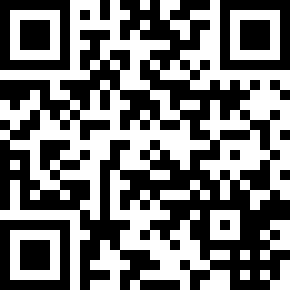 Choreographer:Fred Whitehouse (IRE) - February 2014Fred Whitehouse (IRE) - February 2014Fred Whitehouse (IRE) - February 2014Fred Whitehouse (IRE) - February 2014Fred Whitehouse (IRE) - February 2014.Music:Hole In My Pocket - Ricky Van SheltonHole In My Pocket - Ricky Van SheltonHole In My Pocket - Ricky Van SheltonHole In My Pocket - Ricky Van SheltonHole In My Pocket - Ricky Van Shelton........1-4Step RF to R side, step LF behind R, 1/4 turn R stepping RF forward, touch LF beside R (3.00)5-8Step LF to L side, step RF behind L, 1/4 turn L stepping LF forward, step RF beside L (12.00)1-4Twist heel, toe, heel, toe (moving slightly R)5-8Step RF heel forward diagonal, step LF heel forward diagonal, bring RF back, bring LF next to RF (weight should end on LF)1-4Step RF cross L (toe strut 1,2) step LF back diagonal (toe strut 3,4)5-8Step RF to R side (toe strut 5,6) step LF forward (toe strut 7,8)1-4Point RF to R side, step RF cross L, point LF to L side, step LF cross R (travel forward)5-8Point RF to R side, touch RF behind L, point RF to side, touch RF next to L1-4Kick RF cross LF, step RF forward, kick LF cross RF step LF forward5-8Step RF forward, touch LF behind RF heel, step LF back, hook RF cross LF1-4Step RF forward, lock LF behind R, step RF forward, scuff LF forward5-8Rock LF forward, recover onto RF making 1/4 turn R, cross LF over R, hold. (3:00)